Адреса: Студентски трг 1, 11000 Београд, Република СрбијаТeл.: 011 3207400; Фaкс: 011 2638818; E-mail: kabinet@rect.bg.ac.rs             Београд, 30. новембра 2020. године                                                                              06 Бр. 06-3500/II-19/45-20                    ЈКЈ/      На основу члана 42 Закона о високом образовању (”Сл. гласник РС, бр 88/2017, 27/2018-др закон, 73/2018 и 67/19) и члана 43 став 1 тачка 56 Статута Универзитета у Београду („Сл гласник УБ", бр. 201/18 и 207/19 и 213/20) и члана 50 став 4 тачка 1 Статута Универзитета у Београд (,,Гласник Универзитета у Београду”, број 201/18 и 207/19 и 213/20), Веће за студије при Универзитету, на седници одржаној 30. новембра 2020. год. доноси О Д Л У К У1. Предлаже се укидање студијског програма мастер академских студија Универзитета у Београду — МАС Рачунарство у друштвеним наукама  (60 ЕСПБ), акредитованог за извођење на енглеском језику, Одлуком бр, 612-00-01413/2015-06 Комисије за акредитацију и проверу квалитета Републике Србије, од 04. децембра 2015. године. Укидање студијског програма предлаже се због слабог интересовања студента за овај програм.         2. Предлог се упућује Већу за интердисциплинарне, мултидисциплинарне и трансдисциплинарне студије ради даљег поступања.                                                                               П Р Е Д С Е Д Н И К 				              ВЕЋА ЗА СТУДИЈЕ ПРИ УНИВЕРЗИТЕТУ				                           Проф. др Петар Марин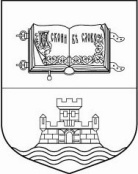 УНИВЕРЗИТЕТ У БЕОГРАДУ